                            Входной  тест по математике (9 класс)                                                     Вариант 1                                               Часть АА1 Решите уравнение:    3x2 + x – 4 = 0.    ; 2          2)  -  ; 1               3) -1;               4) 4; -3А2  Сократите дробь:  .-2b                 2)                    3)                4) А3  Представьте в виде дроби:     .-       2)  -           3)            4)      А4  Вычислите без калькулятора, используя свойства арифметического квадратного          корня   . 10                  2)  25             3)   0,25                 4)   5А5  На каком чертеже изображен график функции   y =   ?                                      2)                             3)                       4)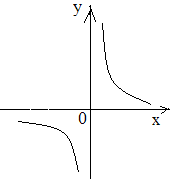 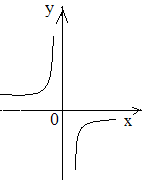 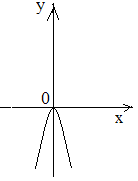 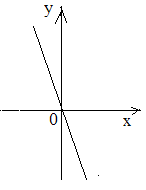 А6  Запишите в стандартном виде число 30400 .30,4  103                 2) 3,04  104          3)  304  102            4)   0,304  105      А7  Сколько натуральных чисел в промежутке ( - 3,5; 2 ) ?одно                 2)  два            3)   три                4)  пятьА8  Решите систему неравенств:  .( -3;                 2)             3)  ( -3;          4) ( -;   А9  При каких значениях переменной имеет смысл выражение  ?( -;  )             2)            3)   ( -;           4) ( -; -  А10   У фигуры, изображенной на рисунке, стороны KM и  KN равны, а также                                  равны углы  PKM  и  PKN.  Какой признак равенства треугольников позволяет доказать равенство треугольников  KMQ  и  KNQ?первый признак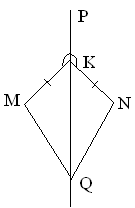 второй признактретий признак ни один признак неприменимА11    В четырехугольнике АВСD диагонали равны и точкой пересечения делятся            пополам, АВВС. Определите вид четырехугольника АВСD.   параллелограмм, отличный от прямоугольника   прямоугольник    ромб    квадрат                                       Часть ВВ1   Вычислите:   .В2  Упростите выражение: (  -  )2 +  .В3   Диагональ ромба равна его стороне. Найдите тупой угол ромба.                                      Часть СС1  Решите уравнение:   -   = 0Ход решения и ответ запишите на отдельном листе.С2   Один из катетов прямоугольного треугольника в 2 раза меньше другого. Найдите        меньший катет, если гипотенуза равна .       Ход решения и ответ запишите на отдельном листе.                Бланк тестирования по математикеФамилия___________________  Имя ___________ Балл____________Класс ___                     Дата ____________  Вариант ______Чтобы оценить результаты выполнения теста надо подсчитать суммарный балл за тест.За каждое верно выполненное задание с выбором ответа (часть А) выставляется по 1 баллу. За каждое верно выполненное задание части В -  выставляется по 2 балла. Количество баллов за каждое верно выполненное задание с развернутым ответом (часть С)  в соответствии с предлагаемыми критериями оценивания ответа (Приложение №1) составляет 1-3 балла в зависимости от правильности метода решения, формы его записи и наличия или отсутствия ошибок в вычислениях.Шкала: удовлетворительно – 8 - 11 баллов;хорошо – 12 -17 баллов;отлично – 18-23 баллов.На выполнение теста отводится  80 минут.Приложение №1С1С2                Входной  тест по математике (9 класс)                                                     Вариант 2                                               Часть АА1 Решите уравнение:    2x2 + x – 3 = 0.1)    ; -1          2)  3 ; -2               3) ;               4) 1; - А2  Сократите дробь:  .               2)                    3)                          4)                              А3  Представьте в виде дроби:     .1)       2)           3) -            4)А4  Вычислите без калькулятора, используя свойства арифметического квадратного          корня   .1)                   2)  2             3)   8                 4)   4А5  На каком чертеже изображен график функции   y =   ?1)                                      2)                             3)                       4)А6  Запишите в стандартном виде число 548  10-5.              .5,48  10-7             2) 0,548  10-2                   3) 5,48  10-4            4) 5,48  10-3А7  Сколько целых чисел в промежутке ( - 2,1;   ?1)шесть                 2) пять              3)   три                4)  четыреА8  Решите систему неравенств:  .                2)             3)  ( -; 2)             4) ( 2;          А9  При каких значениях переменной имеет смысл выражение  ?1)            2)            3)          4)             А10  У фигуры, изображенной на рисунке, известно, что  BD = CD, 1 = 2. Какой признак равенства треугольников позволяет доказать равенство треугольников  ABD  и  ACD?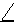 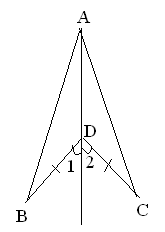      1) первый признак           2)  второй признак3) третий признак        4) ни один признак неприменимА11    В четырехугольнике KMNP диагонали взаимно перпендикулярны  и точкой пересечения делятся пополам, KN. Определите вид четырехугольника KMNP.1)   параллелограмм, отличный от ромба2)   прямоугольник3)    ромб4)    квадрат                                       Часть ВВ1   Вычислите:   .В1  Упростите выражение: (  +   )2 -  .В3   Диагональ прямоугольника вдвое больше его стороны. Найдите угол между        диагональю и этой стороной.                                      Часть СС1  Решите уравнение:   -   = 0Ход решения и ответ запишите на отдельном листе.С2    Один из катетов прямоугольного треугольника в 4 раза больше другого,  а  его          гипотенуза равна. Найдите больший катет.       Ход решения и ответ запишите на отдельном листе. Бланк тестирования по математикеФамилия___________________  Имя ___________ Балл____________Класс ___                     Дата ____________  Вариант ______Чтобы оценить результаты выполнения теста надо подсчитать суммарный балл за тест.За каждое верно выполненное задание с выбором ответа (часть А) выставляется по 1 баллу. За каждое верно выполненное задание части В -  выставляется по 2 балла. Количество баллов за каждое верно выполненное задание с развернутым ответом (часть С)  в соответствии с предлагаемыми критериями оценивания ответа (Приложение №2) составляет 1-3 балла в зависимости от правильности метода решения, формы его записи и наличия или отсутствия ошибок в вычислениях.Шкала: удовлетворительно – 8 - 11 баллов;хорошо – 12 -17 баллов;отлично – 18-23 баллов.На выполнение теста отводится  80 минут.Приложение №2С1С2№ заданияА1(1б.)А2(1б.)А3(1б.)А4(1б)А5(1б)А6(1б)А7(1б)А8(1б)А9(1б)А10(1б)А11(1б)№ ответа№ задания             В1 (2балла)Ответ№ задания             В2 (2балла)Ответ№ задания             В3 (2балла)ОтветСодержание верного ответа и указания по оцениванию(допускаются различные методы оформления решения, не искажающие его смысла)БаллыРазность преобразована в дробь, числитель которой квадратный трехчлен. Правильно найдены корни квадратного трехчлена. Произведен отбор корней. Получен верный ответ.3Ход решения верный. Разность преобразована в дробь, числитель которой квадратный трехчлен. Найдены корни квадратного трехчлена. Произведен отбор корней. В процессе решения допущены вычислительные ошибки. Получен неверный ответ.2Разность преобразована в дробь, числитель которой квадратный трехчлен. Правильно найдены корни квадратного трехчлена. Отбор корней не произведен. Получен неверный ответ.1В остальных случаях0Содержание верного ответа и указания по оцениванию(допускаются различные методы оформления решения, не искажающие его смысла)БаллыУравнение составлено и решено правильно;  все вычисления проведены без ошибок, получен верный ответ.3Уравнение составлено и решено правильно. Ответ неверный (указан больший, а не меньший катет).2Уравнение составлено правильно.  Допущена ошибка при решении уравнения.1В остальных случаях0№ заданияА1(1б.)А2(1б.)А3(1б.)А4(1б)А5(1б)А6(1б)А7(1б)А8(1б)А9(1б)А10(1б)А11(1б)№ ответа№ задания             В1 (2балла)Ответ№ задания             В2 (2балла)Ответ№ задания             В3 (2балла)ОтветСодержание верного ответа и указания по оцениванию(допускаются различные методы оформления решения, не искажающие его смысла)БаллыРазность преобразована в дробь, числитель которой квадратный трехчлен. Правильно найдены корни квадратного трехчлена. Произведен отбор корней. Получен верный ответ.3Ход решения верный. Разность преобразована в дробь, числитель которой квадратный трехчлен. Найдены корни квадратного трехчлена. Произведен отбор корней. В процессе решения допущены вычислительные ошибки. Получен неверный ответ.2Разность преобразована в дробь, числитель которой квадратный трехчлен. Правильно найдены корни квадратного трехчлена. Отбор корней не произведен. Получен неверный ответ.1В остальных случаях0Содержание верного ответа и указания по оцениванию(допускаются различные методы оформления решения, не искажающие его смысла)БаллыУравнение составлено и решено правильно;  все вычисления проведены без ошибок, получен верный ответ.3Уравнение составлено и решено правильно. Ответ неверный (указан меньший, а не больший катет).2Уравнение составлено правильно.  Допущена ошибка при решении уравнения.1В остальных случаях0